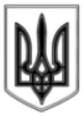 ЛИСИЧАНСЬКА МІСЬКА РАДАВИКОНАВЧИЙ КОМІТЕТРІШЕННЯ«20» 10.2015 р.                                                                                 № 364м. ЛисичанськПро затвердження тарифів наплатні соціальні послуги,що надаються Лисичанськимтериторіальним центромсоціального обслуговування(надання соціальних послуг)У зв’язку з підвищенням розміру мінімальної заробітної плати з 01 вересня поточного року відповідно до Закону України «Про внесення змін до Закону України «Про Державний бюджет України на 2015 рік» від 17.09.2015 № 704-VIII, Методичних рекомендацій щодо розрахунку тарифів на платні соціальні послуги, що надаються територіальним центром соціального обслуговування (надання соціальних послуг), затверджених Наказом Міністерства праці та соціальної політики України від 24.02.2010 року № 32, Положення про Лисичанський територіальний центр соціального обслуговування (надання соціальних послуг), затвердженого рішенням Лисичанської міської ради від 28.02.2013 року № 43/774, ст. 28                          Закону України «Про місцеве самоврядування в Україні», виконком Лисичанської міської радиВИРІШИВ:     1.Затвердити тарифи на платні соціальні послуги, які надаються Лисичанським територіальним центром соціального обслуговування (надання соціальних послуг) згідно з додатком.     2.Рішення набуває чинності з моменту його опублікування в засобах  масової інформації.     3.Рішення виконкому від 18.03.2014 року № 98 «Про затвердження тарифів на платні соціальні послуги, що надаються Лисичанським територіальним центром соціального обслуговування (надання соціальних послуг)» вважати таким, що втратило чинність.     4.Відділу з питань внутрішньої політики, зв'язків з громадськістю і ЗМІ дане рішення розмістити на офіційному сайті Лисичанської міської ради та у регіональній суспільно-політичній газеті «Новий путь».     5. Контроль за виконанням рішення покласти на заступника міськогоголови Головньова М.С.Секретар міської ради                                                              М.Л. ВласовДодаток до рішення Додаток до рішення виконкому Лисичанської виконкому Лисичанської міської ради № 364міської ради № 364від  « 20 »  жовтня  2015 рвід  « 20 »  жовтня  2015 рвід  « 20 »  жовтня  2015 рТарифиТарифиТарифиТарифиТарифиТарифина платні соціальні послуги, щона платні соціальні послуги, щона платні соціальні послуги, щона платні соціальні послуги, щона платні соціальні послуги, щона платні соціальні послуги, щонадаються Лисичанським територіальним центром соціального  обслуговування  (надання соціальних послуг)надаються Лисичанським територіальним центром соціального  обслуговування  (надання соціальних послуг)надаються Лисичанським територіальним центром соціального  обслуговування  (надання соціальних послуг)надаються Лисичанським територіальним центром соціального  обслуговування  (надання соціальних послуг)надаються Лисичанським територіальним центром соціального  обслуговування  (надання соціальних послуг)надаються Лисичанським територіальним центром соціального  обслуговування  (надання соціальних послуг)відділенням соціальної допомоги вдомавідділенням соціальної допомоги вдомавідділенням соціальної допомоги вдомавідділенням соціальної допомоги вдомавідділенням соціальної допомоги вдомавідділенням соціальної допомоги вдомаНорми часу представлені згідно методичних рекомендацій, затверджених Наказом  Міністерства  праці та  соціальної політики України від 24.02.2010 р. №32Норми часу представлені згідно методичних рекомендацій, затверджених Наказом  Міністерства  праці та  соціальної політики України від 24.02.2010 р. №32Норми часу представлені згідно методичних рекомендацій, затверджених Наказом  Міністерства  праці та  соціальної політики України від 24.02.2010 р. №32Норми часу представлені згідно методичних рекомендацій, затверджених Наказом  Міністерства  праці та  соціальної політики України від 24.02.2010 р. №32Норми часу представлені згідно методичних рекомендацій, затверджених Наказом  Міністерства  праці та  соціальної політики України від 24.02.2010 р. №32Норми часу представлені згідно методичних рекомендацій, затверджених Наказом  Міністерства  праці та  соціальної політики України від 24.02.2010 р. №32№ п/нНайменування послуги Одиниця вимірюванняВитрати часу на надання послуги, хвилинВартість послуги для підопічних , грн.Вартість послуги для підопічних , грн.1Ведення домашнього господарства (підготовка продуктів для приготування їжі, миття овочів, фруктів, посуду, винесення сміття, тощо)Одна послуга187,357,352Ведення домашнього господарства (прибирання житла)Одне прибирання2- косметичне прибиранняОдне прибирання187,367,362- вологе прибиранняОдне прибирання4217,1717,172- генеральне прибиранняОдне прибирання12651,5151,513Ведення домашнього господарства (розпалювання печей, піднесення вугілля, дров, розчистка снігу, доставка води із колонки)Одне розпалювання, доставка, піднесення4217,1617,164Ведення домашнього господарства (миття вікон не більше 3)Одне миття одного вікна3012,2612,265Ведення домашнього господарства (обклеювання вікон)Разове доручення3012,2512,256Ведення домашнього господарства (прасування –   сухої білизни)Одне прасування3012,2512,257Придбання і доставка продовольчих, промислових та господарських товарів, медикаментів Разове доручення8434,1534,158Організація харчування (приготування їжі)Одне приготув6024,4924,499Прання білизни та одягу (до  сухої білизни)Одне прання3012,2612,2610Ремонт одягу (дрібний)Разове доручення62,452,4511Здійснення санітарно-гігієнічних заходів за місцем проживання      (заміна натільної і постільної білизни)Одна заміна104,094,0912Здійснення санітарно-гігієнічних заходів за місцем проживання (надання                    допомоги при купанні, миття голови, розчісування волосся, підрізання нігтів)Разове доручення6024,5124,5113Забезпечення супроводження (супровід споживача соціальних послуг у                     поліклініку)Разове доручення7831,7131,7114Надання допомоги в оплаті комунальних послуг(заповнення абонентських книжок, оплата комунальних послуг, звірення платежів,заміна книжок)Одна оплата4518,3018,3015Надання допомоги в оформленні документів (оформлення замовлень на доставку вугілля, дров)Одне оформлення6024,3924,3916Написання листівОдин лист3012,2012,2017Представництво інтересів  в органах державної влади, установах, підприємствах та організаціях (виконання доручень, пов’язаних з необхідністю відвідування різних організацій)Одне доручення7229,2729,27Перелік послуг розраховано без вартості проїзду. Вартість проїзду та витрати на заробітну плату за час перебування в дорозі додаються до тарифу на платну соціальну послугу.Перелік послуг розраховано без вартості проїзду. Вартість проїзду та витрати на заробітну плату за час перебування в дорозі додаються до тарифу на платну соціальну послугу.Перелік послуг розраховано без вартості проїзду. Вартість проїзду та витрати на заробітну плату за час перебування в дорозі додаються до тарифу на платну соціальну послугу.Перелік послуг розраховано без вартості проїзду. Вартість проїзду та витрати на заробітну плату за час перебування в дорозі додаються до тарифу на платну соціальну послугу.Перелік послуг розраховано без вартості проїзду. Вартість проїзду та витрати на заробітну плату за час перебування в дорозі додаються до тарифу на платну соціальну послугу.Перелік послуг розраховано без вартості проїзду. Вартість проїзду та витрати на заробітну плату за час перебування в дорозі додаються до тарифу на платну соціальну послугу.Розрахунок витрат на час перебування соціального робітника в дорозі до замовника послугиРозрахунок витрат на час перебування соціального робітника в дорозі до замовника послугиРозрахунок витрат на час перебування соціального робітника в дорозі до замовника послугиРозрахунок витрат на час перебування соціального робітника в дорозі до замовника послугиРозрахунок витрат на час перебування соціального робітника в дорозі до замовника послугиРозрахунок витрат на час перебування соціального робітника в дорозі до замовника послугиНазва маршрутуЧас, хвилиниВартість проїзду, грн.Витрати на заробітну плату за час перебування в дорозі соціального робітника, грн.Всього витрат на дорогу, грн. Центральний ринок- завод ГТВ305,0011,0016,00Завод ГТВ - Центральний ринок305,0011,0016,00Центральний ринок – Р-н Склозаводу305,0011,0016,00Р-н Склозаводу - Центральний ринок305,009,0014,00Лисичанськ - Привілля508,8518,0026,85Привілля -  Лисичанськ508,8518,0026,85Лисичанськ - Новодружеськ406,3215,0021,32Новодружеськ – Лисичанськ 406,3215,0021,32По місту (2 сторони)304,0011,0015,00Центральний ринок - завод "Пролетарій"153,505,509,00Завод "Пролетарій" - Центральний ринок153,505,509,00ТарифиТарифиТарифиТарифиТарифиТарифина платні соціальні послуги, щона платні соціальні послуги, щона платні соціальні послуги, щона платні соціальні послуги, щона платні соціальні послуги, щона платні соціальні послуги, щонадаються Лисичанським територіальним центром соціального  обслуговування  (надання соціальних послуг)надаються Лисичанським територіальним центром соціального  обслуговування  (надання соціальних послуг)надаються Лисичанським територіальним центром соціального  обслуговування  (надання соціальних послуг)надаються Лисичанським територіальним центром соціального  обслуговування  (надання соціальних послуг)надаються Лисичанським територіальним центром соціального  обслуговування  (надання соціальних послуг)надаються Лисичанським територіальним центром соціального  обслуговування  (надання соціальних послуг)відділенням організації надання адресної натуральноївідділенням організації надання адресної натуральноївідділенням організації надання адресної натуральноївідділенням організації надання адресної натуральноївідділенням організації надання адресної натуральноївідділенням організації надання адресної натуральноїта грошової допомогита грошової допомогита грошової допомогита грошової допомогита грошової допомогита грошової допомогиНорми часу представлені згідно методичних рекомендацій, затверджених Наказом  Міністерства  праці та  соціальної політики України від 24.02.2010 р. №32Норми часу представлені згідно методичних рекомендацій, затверджених Наказом  Міністерства  праці та  соціальної політики України від 24.02.2010 р. №32Норми часу представлені згідно методичних рекомендацій, затверджених Наказом  Міністерства  праці та  соціальної політики України від 24.02.2010 р. №32Норми часу представлені згідно методичних рекомендацій, затверджених Наказом  Міністерства  праці та  соціальної політики України від 24.02.2010 р. №32Норми часу представлені згідно методичних рекомендацій, затверджених Наказом  Міністерства  праці та  соціальної політики України від 24.02.2010 р. №32Норми часу представлені згідно методичних рекомендацій, затверджених Наказом  Міністерства  праці та  соціальної політики України від 24.02.2010 р. №32№ п/нНайменування послуги Одиниця вимірюванняВитрати часу на надання послуги, хвилинВартість послуги для підопічних, грн.Вартість послуги для підопічних, грн.1Надання послуг у проведенні сільськогосподарських робіт (1 сотка)Разове доручення13856,5856,582Надання допомоги у виконанні господарських послуг:Разове доручення2дрібний ремонт паркану (1м)9137,3237,322рубка дров (1 м/3)262107,42107,422розпилювання дров (1 м/3)335137,33137,332перенос дров до сараю (1 м/3)3012,3012,302перенос вугілля до сараю (1 т)350143,48143,482прибирання сміття ()10241,8241,822прибирання снігу (.кв.)72,882,882підготовка водяного крану до зимового сезону6024,6024,603Надання перукарських послугРазове доручення3-      без миття голови258,988,983-      з миттям голови4014,3814,384Швацькі послугиРазове доручення4пошив нового виробу (нічної сорочки, халата простого фасону)20982,8282,824реставрація виробу (перемоделювання)22087,2087,204розкрій виробів11445,1845,184штопання виробів207,927,924пришивання гудзиків (1 шт)31,191,194вшивання блискавки3212,6812,684обробка петель (1 шт)62,382,384заміна комірців та манжетів7630,1330,134заміна підкладки з розкроєм нової18573,2473,244заміна карману (1 шт)2610,3010,304підшив виробу3714,6714,674заміна поясу6525,6825,684заміна блискавки4015,8615,865Надання допомоги у косметичному ремонті квартир (будинків)Разове дорученнядрібний ремонт з частковою заміною шпалер (1м.кв. поверхні, що обробляється)249,839,83побілка з підготовчими роботами (1м.кв. поверхні, що обробляється)156,156,15побілка без підготовчих робіт (1м.кв. поверхні, що обробляється)72,882,88фарбування з підготовчими роботами (1м.кв. поверхні, що обробляється)249,839,83фарбування без підготовчих робіт (1м.кв. поверхні, що обробляється)166,576,57Перелік послуг розраховано без вартості проїзду. Вартість проїзду та витрати на заробітну плату за час перебування в дорозі додаються до тарифу на платну соціальну послугу.Перелік послуг розраховано без вартості проїзду. Вартість проїзду та витрати на заробітну плату за час перебування в дорозі додаються до тарифу на платну соціальну послугу.Перелік послуг розраховано без вартості проїзду. Вартість проїзду та витрати на заробітну плату за час перебування в дорозі додаються до тарифу на платну соціальну послугу.Перелік послуг розраховано без вартості проїзду. Вартість проїзду та витрати на заробітну плату за час перебування в дорозі додаються до тарифу на платну соціальну послугу.Перелік послуг розраховано без вартості проїзду. Вартість проїзду та витрати на заробітну плату за час перебування в дорозі додаються до тарифу на платну соціальну послугу.Перелік послуг розраховано без вартості проїзду. Вартість проїзду та витрати на заробітну плату за час перебування в дорозі додаються до тарифу на платну соціальну послугу.Розрахунок витрат на час перебування соціального робітника в дорозі до замовника послугиРозрахунок витрат на час перебування соціального робітника в дорозі до замовника послугиРозрахунок витрат на час перебування соціального робітника в дорозі до замовника послугиРозрахунок витрат на час перебування соціального робітника в дорозі до замовника послугиРозрахунок витрат на час перебування соціального робітника в дорозі до замовника послугиРозрахунок витрат на час перебування соціального робітника в дорозі до замовника послугиНазва маршрутуЧас, хвилиниВартість проїзду, грн.Витрати на заробітну плату за час перебування в дорозі соціального робітника, грн.Всього витрат на дорогу, грн. Центральний ринок- завод ГТВ305,0011,0016,00Завод ГТВ - Центральний ринок305,0011,0016,00Центральний ринок – Р-н склозаводу305,0011,0016,00Р-н склозаводу - Центральний ринок305,009,0014,00Лисичанськ - Привілля508,8518,0026,85Привілля -  Лисичанськ508,8518,0026,85Лисичанськ - Новодружеськ406,3215,0021,32Новодружеськ – Лисичанськ 406,3215,0021,32По місту (2 сторони)304,0011,0015,00Центральний ринок - завод "Пролетарій"153,505,509,00Завод "Пролетарій" - Центральний ринок153,505,509,00Розрахунок витрат на час перебування перукаря в дорозі до замовника послугиРозрахунок витрат на час перебування перукаря в дорозі до замовника послугиРозрахунок витрат на час перебування перукаря в дорозі до замовника послугиРозрахунок витрат на час перебування перукаря в дорозі до замовника послугиРозрахунок витрат на час перебування перукаря в дорозі до замовника послугиРозрахунок витрат на час перебування перукаря в дорозі до замовника послугиНазва маршрутуЧас, хвилиниВартість проїзду, грн.Витрати на заробітну плату за час перебування в дорозі соціального робітника, грн.Всього витрат на дорогу, грн. Центральний ринок- завод ГТВ305,009,5014,50Завод ГТВ - Центральний ринок305,009,5014,50Центральний ринок – Р-н склозаводу305,009,5014,50Р-н склозаводу - Центральний ринок305,009,5014,50Лисичанськ - Привілля508,8516,0024,85Привілля -  Лисичанськ508,8516,0024,85Лисичанськ - Новодружеськ406,3213,0019,32Новодружеськ – Лисичанськ 406,3213,0019,32По місту (2 сторони)304,009,5013,50Центральний ринок - завод "Пролетарій"153,505,008,50Завод "Пролетарій" - Центральний ринок153,505,008,50Розрахунок витрат на час перебування швачки в дорозі до замовника послугиРозрахунок витрат на час перебування швачки в дорозі до замовника послугиРозрахунок витрат на час перебування швачки в дорозі до замовника послугиРозрахунок витрат на час перебування швачки в дорозі до замовника послугиРозрахунок витрат на час перебування швачки в дорозі до замовника послугиРозрахунок витрат на час перебування швачки в дорозі до замовника послугиНазва маршрутуЧас, хвилиниВартість проїзду, грн.Витрати на заробітну плату за час перебування в дорозі соціального робітника, грн.Всього витрат на дорогу, грн. Центральний ринок- завод ГТВ305,0010,5015,50Завод ГТВ - Центральний ринок305,0010,5015,50Центральний ринок – Р-н склозаводу305,0010,5015,50Р-н склозаводу - Центральний ринок305,0010,5015,50Лисичанськ - Привілля508,8517,5026,35Привілля -  Лисичанськ508,8517,5026,35Лисичанськ - Новодружеськ406,3214,0020,32Новодружеськ – Лисичанськ 406,3214,0020,32По місту (2 сторони)304,0010,5014,50Центральний ринок - завод "Пролетарій"153,505,008,50Завод "Пролетарій" - Центральний ринок153,505,008,50Керуючий справамиІ.М.КірсановРозробник Даниленко Т.І.